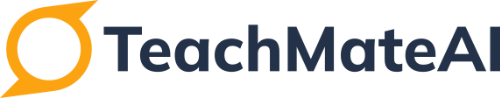 Lamb to the Slaughter Cloze PassageIn "Lamb to the Slaughter," the story builds around a significant __________ that changes the life of Mary Maloney. Her __________ with her husband is initially depicted as warm and loving until an unexpected revelation causes a dramatic turn of events. Mary's __________ skyrockets as she faces the reality of her situation. She resorts to an unusual weapon, a frozen leg of lamb, which plays a central role in the story.The narrative then unfolds into a detailed __________ where detectives arrive to uncover the truth behind the sudden demise of Patrick Maloney. The reader wonders whether Mary will be consumed by __________ or manage to maintain her composure throughout the ensuing events. Roald Dahl expertly draws upon __________ between characters to enhance the story's impact. Furthermore, he uses __________ to keep sensitive information hidden, adding layers to the plot.Elements of __________ are masterfully woven into the tale, keeping the audience guessing and on edge. The use of everyday objects and settings to create a sense of normality, which contrasts starkly with the underlying __________, is a clever twist in Dahl's storytelling.Missing WordsMurder: The unlawful premeditated killing of one human being by another.Relationship: The way in which two or more people or things are connected or the state of being connected.Anxiety: A feeling of worry, nervousness, or unease about something with an uncertain outcome.Investigation: A formal inquiry or systematic study to discover facts or information about an incident.Guilt: The fact of having committed a specific or implied offence or crime.Tension: Mental or emotional strain often resulting from difficult or demanding situations.Secrecy: The action of keeping something secret or the state of being kept secret.Suspense: A state of feeling excited or anxious uncertainty about what may happen.Alcohol: A colorless volatile flammable liquid that is the intoxicating constituent of wine, beer, spirits, and other drinks, and is also used as an industrial solvent and as fuel.Suspense: Repetition (misprint in the original passage; referring to the detailed definition for the keyword 'suspense' listed above).